T.C.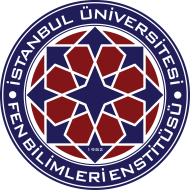 İSTANBUL ÜNİVERSİTESİFen Bilimleri Enstitüsü Müdürlüğü.……Anabilim Dalı BaşkanlığıDosya Kodu: 302.05.-Konu: …….’nin BHP ders seçme/Tamamlama/İntibak Formları (İlgili öğrencinin ad-soyad bilgisi konuya yazılmalıdır.)		FEN BİLİMLERİ ENSTİTÜSÜ MÜDÜRLÜĞÜNE,	….................. Anabilim Dalı …................... programına kayıtlı  yüksek lisans/doktora öğrencisi …........................... nin Bilimsel Hazırlık Programına (BHP) ilişkin formları ekte sunulmuştur. Bilgilerinizi ve gereğini arz ederim.									e-İmzalı										Unvanı Adı Soyadı									Anabilim Dalı Başkanı	           EK:    BHP Ders Seçme Formu          BHP Tamamlama Formu           BHP İntibak Formu  